EGYPTEMOTIVATION DU CHOIXJ’ai chosi ces recettes parce que ce sont des plats traditionnels en Egypte et je les mange les jours fériés, je suis musulmane, avec ma famille .J’aide ma mère parce que j’aime regarder ma mère alors qu’elle les prépare , j’aime les plats sucrées mais j’aime aussi les plats traditionnels Egyptien parce qu’ils sont épicés .Le plat salé que j’ai choisi est un de mes plats préférés après la pizza italienne et les lasagnes et j’ai choisi cette recette parce que je la prépare  les jours feriés pour les musulmans.محشىالمكونات١ـ كرمب حسب الرغبة٢ـ بقدونس٣ـ بصل٤ـ ثوم٥ـ بهرات٦ـ سمنه٧ـ الارز٨ـ الصلصهالطريقة١ـ سلق الكرمب ثم تقطيعه قطع صغيرة٢ـ نضع البصل مقطع قطع صغيرة في وعاء على النار ثم اضاف عليه قليل من الزيت لكى يتحمر ثم نصف اليه الثوم مع البهرات بعد لحظات نضع الصلصة عليه ثم السمنة مع الارز و نقلب ثم نضيف الية البقدونس و نعلق النار٣ـ بعد زللك نضع شرا صح من الكرمب فى وعاء ثم نلف الخليط فى شرائح الكرمب و نضع فى الوعاء ثم عند الامتلاءالوعاء نجهز المرقة الساخنه ثم نضيف عليه حتى تنضج و نقدم المحشى فى وعاء التقديم بسبوسةالمكونات١ـ دقيق البسبوسة٢ـ ١٥٠ جرام سمنه٣ـ ٢٠٠ جرام زبادى٤ـ قليل من الليمون٥ـ ٣٠٠ جرام سكر٦ـ كوب ونصف ماءالطريقة١ـ نضع السكر في وعاء مع المياة مع قليل من الليمون على النار و نتركه ٢٠ دقيقه٢ـ نضع دقيق البسبوسة فى وعاء ثم نضرب زبادى مع السمنة حتى تكون كريمة فى وعاء اخر ثم نضع المكونات جميعة مع بعض ثم نضع المكونات فى صنية حتى تحمر  و بعد نضع عليه مخلوت السكر و نقطع بعد ان تكون باردة و نزينها بالمكسراتMAHSHI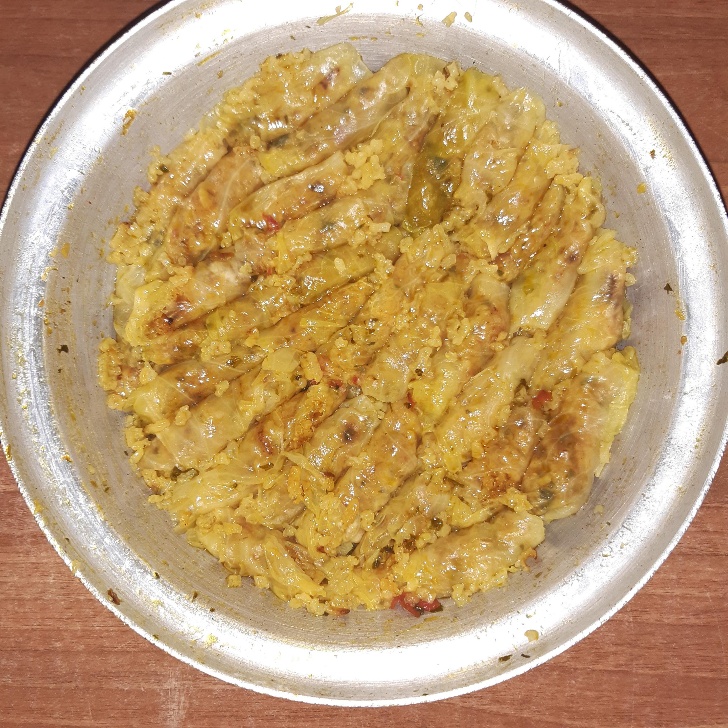 Les ingrédients 1 – Chou comme vous le souhaitez 2- persil 3- oignon4- Ail 5-arômes6- Beurre 7- Riz 8-Sauce Placer le chou dans l’eau bouillante après l’avoir coupé en petits morceaux. Faire revenir l’oignon haché, ajouter l’ail avec les arômes , puis la sauce, le beurre et le riz. Mélanger le tout et ajouter les petits morceaux de chou.BASBUSA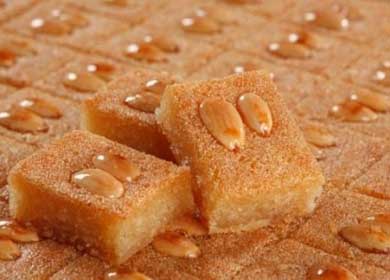 Les ingrèdientsFarine  de semoule 160 grammesBeurre 150 ggrammesYaourt 200 grammesUn peu de citronSucre 300 grammesUn verre et demi d’eau Comment faire1-Mettre sur le feu une casserole avec le sucre, l’eau et le citron pendant 20 minutes.2-Travailler le beurre avec le yaourt jusqu’à ce que le mélange devienne crémeux  puis ajouter la farine. Mettre au four la préparation  jusqu’à ce qu’elle rougisse, puis verser dessus le sucre caramélisé. Laisser refroidir et ajouter les noisettes.PROVERBESكما تزرع تحصدOn récolte ce qu’on sème من أعمالھم تعرفونھم On connaît un arbre à ses fruits